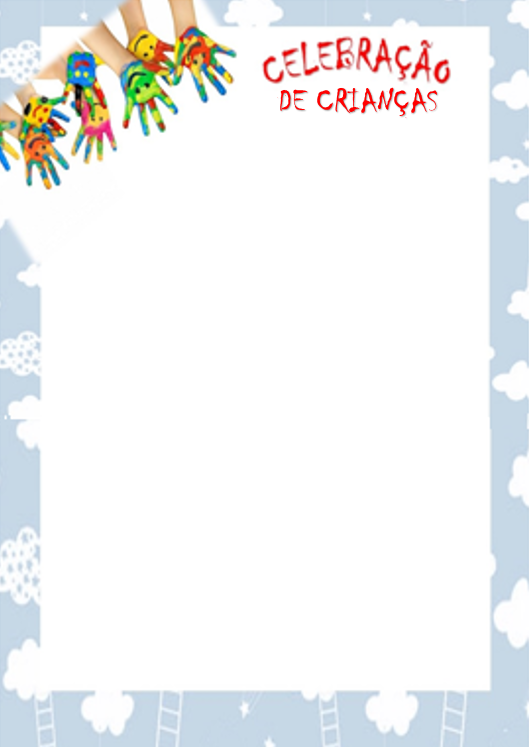 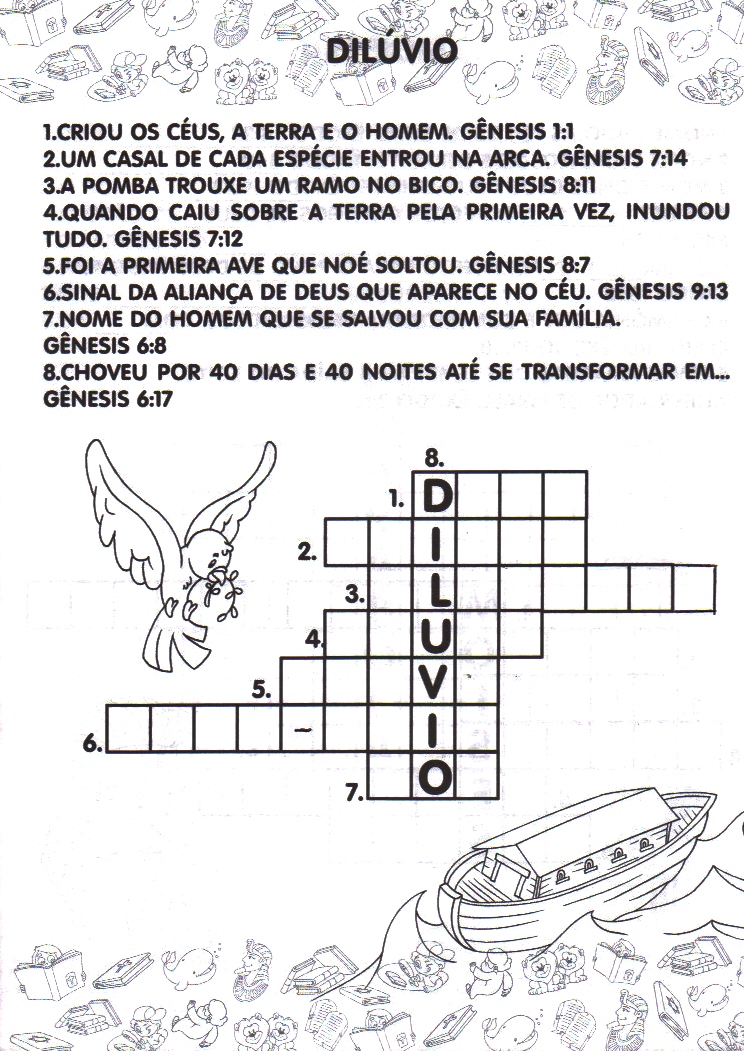 PINTE BEM CAPRICHADO !!! VAMOS LÁ, VOCÊ CONSEGUE!!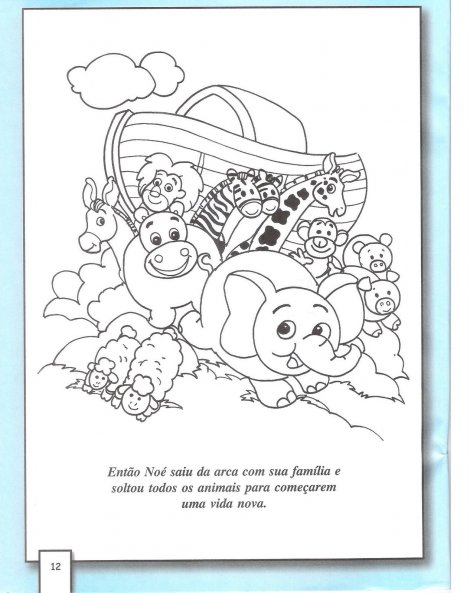 